РОССИЙСКАЯ ФЕДЕРАЦИЯИРКУТСКАЯ ОБЛАСТЬКОНТРОЛЬНО-СЧЁТНАЯ ПАЛАТА ТАЙШЕТСКОГО РАЙОНАЗАКЛЮЧЕНИЕ № 63-Зна проект решения Думы Бузыкановского муниципального образования «О внесении изменений и дополнений в решение Думы  Бузыкановского муниципального образования  от 29.12.2016 г. № 118 «О бюджете Бузыкановского муниципального образования на 2017 год и плановый период 2018-2019 годы»от  28.03.2017 г.                                                                                                   г. ТайшетУтверждено распоряжениемпредседателя КСП Тайшетского района№ 126-р от 28.03.2017 г.Заключение Контрольно-счетной палаты на проект решения Думы Бузыкановского муниципального образования«О внесении изменений и дополнений в решение Думы Бузыкановского муниципального образования от 29.12.2016 г. № 118 «О бюджете Бузыкановского муниципального образования на 2017 год и плановый период 2018-2019 годы»(далее - проект решения) подготовлено в соответствии с требованиями ст. 157 Бюджетного кодекса Российской Федерации, п. 7 ч. 2 ст. 9 Федерального закона от 07.02.2011г. № 6-ФЗ «Об общих принципах организации и деятельности контрольно-счетных органов субъектов РФ и муниципальных образований»,Соглашения о передаче КСП Тайшетского района полномочий по осуществлению внешнего муниципального финансового контроля от 01.01.2017 г., Уставом Бузыкановского муниципального образования, Положением  «О Контрольно-счетной палате Тайшетского района», утвержденным решением Думы Тайшетского района от 27.12.2011г. № 88, Положением о бюджетном  процессе в Бузыкановском муниципальном образовании, п.п.3.2 п.3 Плана работы КСП Тайшетского района, утвержденного председателем КСП Тайшетского района от 29.12.2016 г. № 266-р,на основании распоряжения председателя Контрольно-счетной палаты Тайшетского района на проведение экспертизы проекта решения Думы  Бузыкановского муниципального образования «О внесении изменений и дополнений в решение Думы Бузыкановского муниципального образования от 29.12.2016 г. № 118 «О бюджете  Бузыкановского муниципального образования на 2017 год и плановый период 2018-2019 годы» от 28.03.2017 г.  № 125-р.Цель проведения экспертизы внесения изменения проекта решения:- определение соответствия действующему законодательству и нормативным правовым актам органов местного самоуправления Бузыкановского муниципального образования проекта решения;- определение обоснованности, целесообразности и достоверности показателей, содержащихся в проекте решения.Результаты экспертизы:Изменения вносятся в  соответствии  со ст. 171 Бюджетного кодекса Российской Федерации, ст.ст. 52,53,55 Федерального закона от 06.10.2003г. № 131-ФЗ «Об общих принципах организации местного  самоуправления в Российской Федерации», ст. 31, 47, 56, 60, 61, 62  Устава  Бузыкановского муниципального  образования, Положением  о  бюджетном  процессе в Бузыкановском муниципальном  образовании.1. Проектом решения предлагается следующие изменения и дополнения в решение Думы Бузыкановского муниципального образования № 118 от 29.12.2016 г. «О бюджете Бузыкановского муниципального образования на 2017 год и на плановый период 2018-2019 гг.» (в редакции решения Думы № 124 от 28.02.17 г.):1.1. Статью 1 изложить в следующей редакции:«Статья 1.1. Утвердить основные характеристики бюджета Бузыкановского муниципального образования на 2017 год: по доходам в сумме 4 542 900 руб., в том числе безвозмездные поступления в сумме 3 311 453,45 руб., из них объём межбюджетных трансфертов из областного бюджета и бюджета муниципального района в сумме 3 277 900 руб.;по расходам в сумме 5 648 900 руб.размер дефицита в сумме 1 106 000 руб. или 89,8 % утверждённого общего годового объема доходов местного бюджета без учета утверждённого объёма безвозмездных поступлений. Превышение дефицита местного бюджета над ограничениями, установленными статьей 92.1 Бюджетного кодекса Российской Федерации, осуществлено в пределах суммы снижения средств на счетах по учету средств муниципального бюджета в объеме 1 061 000  руб. Дефицит местного бюджета без учета сумм остатков составит 45 000 руб. и 3,7 %.2. Утвердить основные характеристики бюджета Бузыкановского муниципального образования на 2018 и 2019 годы:по доходам на 2018 год в сумме 4 235 400 руб., из них  объём межбюджетных трансфертов из  других бюджетов бюджетной системы Российской Федерации в сумме 3 020 600 руб., на 2019 год в сумме 4 405 100 руб., из них  объём межбюджетных трансфертов из  других бюджетов бюджетной системы Российской Федерации в сумме 3 062 900 руб.;по расходам на 2018 год в сумме 4 280 400 руб., в том числе условно утверждённым расходам в сумме 106 000 руб., на 2019 год в сумме 4 450 100 руб., в том числе условно утверждённым расходам в сумме 221 000 руб.;размер дефицита бюджета на 2018 год в сумме 45 000 руб. или 3,7 % утверждённого общего годового объема доходов местного бюджета без учета утверждённого объёма безвозмездных поступлений, на 2019 год в сумме  45 000 руб. или 3,4 % утверждённого общего годового объема доходов местного бюджета без учета утверждённого объёма безвозмездных поступлений.».1.2. Абзац 4 пункта 2 стать 7 изложить в следующей редакции: «2. Утвердить предельный объем расходов на обслуживание муниципального долга: в 2017 году в размере  840 075 руб., в 2018 году в размере 618 915 руб., в 2019 году в размере  627 120 руб.».    1.3. Приложения 1, 2, 5, 6, 7, 8 изложить в новой редакции (прилагаются).В соответствии с п.2  ст. 13 Положения о бюджетном процессе основанием для внесения в Думу Бузыкановского МО проекта решения о внесении изменений в решение о бюджете явилось:- увеличение поступлений доходов бюджета, которые приводят к изменению финансирования, по сравнению с утвержденным бюджетом- необходимость финансирования новых видов расходов или увеличение (уменьшение) финансирования утвержденных расходов бюджета;Показатели проекта решения Думы Бузыкановского муниципального образования соответствуют установленным БК РФ принципам сбалансированности бюджета (ст.33 БК РФ) и общего (совокупного) покрытия расходов бюджетов (ст.35 БК РФ). Годовой объём доходов бюджета на 2017 год предлагается утвердить в сумме 4 542,9 тыс. руб., на 2018 год в сумме 4 235,4 тыс. руб., на 2019 год в сумме 4 405,1 тыс. руб. Годовой объем расходов бюджета на 2017 г. предлагается утвердить в сумме 5 648,9 тыс. руб., на 2018г. в сумме 4 280,4 тыс. руб., на 2019 год в сумме 4 450,1 тыс. руб. На 2017 год размер дефицита бюджета составит 1 106 000 руб. или 89,8 % утверждённого общего годового объема доходов местного бюджета без учета утверждённого объёма безвозмездных поступлений. Превышение дефицита местного бюджета над ограничениями, установленными статьей 92.1 Бюджетного кодекса Российской Федерации, осуществлено в пределах суммы снижения средств на счетах по учету средств муниципального бюджета в объеме 1 061 000  руб. Дефицит местного бюджета без учета сумм остатков составит 45 000 руб. и 3,7 %.Размер дефицита бюджета составит на 2018 год в сумме 45 000 руб. или 3,7 % утверждённого общего годового объема доходов местного бюджета без учета утверждённого объёма безвозмездных поступлений, на 2019 год в сумме  45 000 руб. или 3,4 % утверждённого общего годового объема доходов местного бюджета без учета утверждённого объёма безвозмездных поступлений.В соответствии с п.3.  ст. 107 БК РФ Предельный объем муниципального долга не превышает утвержденный общий годовой объем доходов местного бюджета без учета утвержденного объема безвозмездных поступлений. Предполагаемые изменения основных показателей бюджета Бузыкановского муниципального образования представлены в таблице  1.Таблица 1. Изменения основных показателей бюджета Бузыкановского муниципального образования Изменения доходной части  бюджета на 2017-2019 годыГодовой объём доходов бюджета на 2017 год предлагается утвердить в сумме 4 542,9 тыс. руб., на 2018 год в сумме 4 235,4 тыс. руб., на 2019 год в сумме 4 405,1 тыс. руб. (таблица 2), увеличив первоначальные значения на 982,2 тыс. руб., 1 102,1 тыс. руб. и 1 099,5 тыс. руб. соответственно за счет увеличения объёма безвозмездных поступлений, что связано с выделением из бюджета МО «Тайшетский район» на основании Проекта Решения Думы Тайшетского района (в редакции Решения Думы «О бюджете муниципального образования «Тайшетский район» на 2017 год и на плановый период 2018-2019 годов» № 64 от 27.12.2016 г.) дотации на поддержку мер по обеспечению сбалансированности бюджетов поселений.Таблица 2 .Анализ вносимых изменений   доходов в бюджет Бузыкановского муниципального образования тыс. руб.Изменения расходной части  бюджета на 2017 год и плановый период 2018-2019 годыГодовой объем расходов бюджета на 2017 г. предлагается утвердить в сумме 5 648,9 тыс. руб., на 2018г. в сумме 4 280,4 тыс. руб., на 2019 год в сумме 4 450,1 тыс. руб. (таблица 2), увеличив первоначальные значения на 982,2 тыс. руб., 1 102,1 тыс. руб. и 1 099,5 тыс. руб. соответственно.Таблица 3. Анализ изменений расходной части бюджетаЕдиница измерения: тыс. руб. (с точностью до 0,1)При этом изменения коснутся следующих разделов классификации расходов бюджета:Раздел 01 «Общегосударственные вопросы». В 2017 году расходы по разделу планируется утвердить в сумме 2 631,7 тыс. руб. Увеличение ассигнований на 450,5 тыс. руб. объясняется увеличением расходов на выплату заработной платы с начислениями на неё работникам администрации (369 тыс. руб.), расходов на обслуживание и обновление сайта (21,5 тыс. руб.), приобретение ГСМ, бумаги (60 тыс. руб.). В 2018 году расходы по разделу планируется утвердить в сумме 2 091,7 тыс. руб. Увеличение ассигнований на 805,1 тыс. руб. объясняется увеличением расходов на выплату заработной платы с начислениями на неё работникам администрации (770,1 тыс. руб.), расходов на оплату электроэнергии (35 тыс. руб.).В 2019 году расходы по разделу планируется утвердить в сумме 2 018,8 тыс. руб. Увеличение ассигнований на 724,5 тыс. руб. объясняется увеличением расходов на выплату заработной платы с начислениями на неё работникам администрации (689,5 тыс. руб.), расходов на оплату электроэнергии (35 тыс. руб.).Раздел 08 «Культура, кинематография».В 2017 году расходы по разделу планируется утвердить в сумме 939,6 тыс. руб. Увеличение ассигнований на 531,7 тыс. руб. объясняется увеличением расходов на выплату заработной платы работникам учреждения культуры (281,7 тыс. руб.), расходов на оплату электроэнергии (250 тыс. руб.).В 2018 году расходы по разделу планируется утвердить в сумме 964,8 тыс. руб. Увеличение ассигнований на 270 тыс. руб. объясняется увеличением расходов на оплату электроэнергии.В 2019 году расходы по разделу планируется утвердить в сумме 965 тыс. руб. Увеличение ассигнований на 320 тыс. руб. объясняется увеличением расходов на оплату электроэнергии.В соответствии со ст. 7 проекта Решения Думы Бузыкановского МО предлагается утвердить предельный объем расходов на обслуживание муниципального долга в 2017 году в размере  840 075 руб., в 2018 году в размере 618 915 руб., в 2019 году в размере  627 120 руб.В соответствии со ст. 111 Бюджетного кодекса РФ предельный объем расходов на обслуживание муниципального долга, предлагаемый проектом решения о бюджете, не превышает 15% объема расходов бюджета, за исключением объема расходов, которые осуществляются за счет субвенций, предоставляемых из бюджетов бюджетной системы РФ, и фактически составляет на 2017 год и плановый период 2018-2019 годы– 15 %.Выводы:1. Проект решения Думы Бузыкановского муниципального образования «О внесении изменений и дополнений в решение Думы  Бузыкановского муниципального образования  от 29.12.2016 г. № 118 «О бюджете Бузыкановского муниципального образования на 2017 год и плановый период 2018-2019 годы», а также документы и материалы, представляемые одновременно с ним в Думу Бузыкановского муниципального образования, соответствуют действующему законодательству и нормативным правовым актам Бузыкановского муниципального образования.  2. Результаты проведенного анализа Проекта решения и документов, составляющих основу для внесения изменений в бюджет, дают основание для принятия Проекта решения.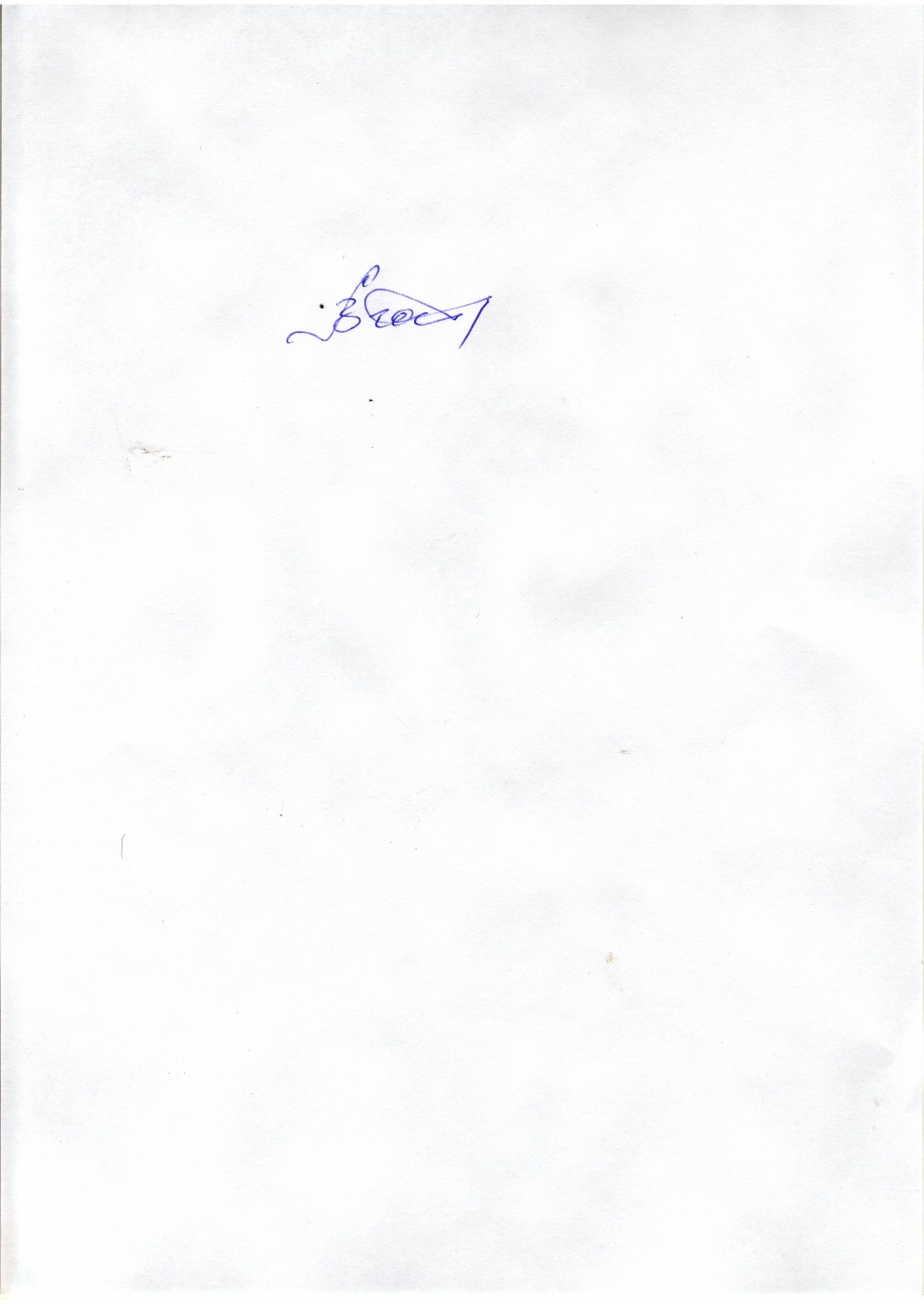 Председатель КСПТайшетского района	В.И. ЧабановПодготовил:ведущий инспектор по обеспечению деятельности в аппарате КСП Тайшетского района  М.П. МарокоТыс. рубОсновные параметры бюджета     2017 год     2017 год     2017 год     2018 год     2018 год     2018 год     2019 год     2019 год     2019 годОсновные параметры бюджетаРешение Думы №  124 от 28.02.2017гПроект решения, тыс. руб.Отклонение, тыс. руб.Решение Думы №  124 от 28.02.2017гПроект решения, тыс. руб.Отклонение, тыс. руб.Решение Думы №  124 от 28.02.2017гПроект решения, тыс. руб.Отклонение, тыс. руб.Доходы, в том числе:3 560,74 542,9982,23 133,34 235,41 102,13 305,64 405,11 099,5налоговые и неналоговые доходы1 231,41 231,40,01 214,81 214,80,01 342,21 342,20,0безвозмездные перечисления2 329,33 311,5982,21 918,53 020,61 102,11 963,43 062,91 099,5Расходы, в том числе:4 666,75 648,9982,23 178,34280,41102,13 350,64450,11099,5условно утвержденные расходы0,079,0106,027,0166,0221,055,0Дефицит45,045,00,045,045,00,045,045,00,0Процент дефицита к доходам без учета сумм остатков, %3,73,73,73,73,43,4Наименование показателя2017 год2017 год2017 год2018 год2018 год2018 год2019 год2019 год2019 годНаименование показателяРешение Думы №  124 от 28.02.2017гУточненные  бюджетные назначенияОтклонениеРешение Думы №  124 от 28.02.2017гУточненные  бюджетные назначенияОтклонениеРешение Думы №  124 от 28.02.2017гУточненные  бюджетные назначенияОтклонениеНаименование показателяРешение Думы №  124 от 28.02.2017гУточненные  бюджетные назначенияОтклонениеРешение Думы №  124 от 28.02.2017гУточненные  бюджетные назначенияОтклонениеРешение Думы №  124 от 28.02.2017гУточненные  бюджетные назначенияОтклонениеНаименование показателяРешение Думы №  124 от 28.02.2017гУточненные  бюджетные назначениягр.3-гр.2Решение Думы №  124 от 28.02.2017гУточненные  бюджетные назначениягр.6-гр.5Решение Думы №  124 от 28.02.2017гУточненные  бюджетные назначениягр.9-гр.812345678910Налоговые и неналоговые доходы1 231,41 231,40,01 214,81 214,80,01 342,21 342,20,0Налог на доходы физических лиц112,0112,00,0112,0112,00,0112,0112,00,0Доходы от уплаты акцизов на дизельное топливо, моторные масла и автомобильный бензин1 029,41 029,40,01 013,21 013,20,01 140,61 140,60,0Единый селькохозяйственный налог6,06,00,06,06,00,06,06,00,0Налог на имущество физических лиц12,012,00,012,012,00,012,012,00,0Земельный налог43,443,40,043,043,00,043,043,00,0Государственная пошлина5,05,00,05,05,00,05,05,00,0Доходы от оказания платных услуг и компенсации20,020,00,020,020,00,020,020,00,0Прочие неналоговые доходы3,63,60,03,63,60,03,63,60,0Безвозмездные поступления2 329,33 311,5982,21 918,53 020,61 102,11 963,43 062,91 099,5Итого доходов3 560,74 542,9982,23 133,34 235,41 102,13 305,64 405,11 099,5Наименование показателя2017 год2017 год2017 год2018 год2018 год2018 год2019 год2019 год2019 годНаименование показателяРешение Думы №  124 от 28.02.2017гУточненные  бюджетные назначенияОтклонениеРешение Думы №  124 от 28.02.2017гУточненные  бюджетные назначенияОтклонениеРешение Думы №  124 от 28.02.2017гУточненные  бюджетные назначенияОтклонение1234=3-2567=6-78910=9-801 "Общегосударственные вопросы"2 181,22 631,7450,51 286,62 091,7805,11 294,32 018,8724,502 "Национальная оборона"47,747,70,047,747,70,047,747,70,003 "Национальная безопасность и правоохранительная деятельность"5,05,00,05,05,00,05,05,00,004 "Национальная экономика"1 972,91 972,90,01 013,21 013,20,01 140,61 140,60,005 "Жилищно-коммунальное хозяйство"50,050,00,050,050,00,050,050,00,008 "Культура, кинематография"407,9939,6531,7694,8964,8270,0645,0965,0320,013 "Обслуживание муниципального долга"2,02,00,02,02,00,02,02,00,0Итого расходов без условно утвержденных4 666,75 648,9982,23 099,34 174,41 075,13 184,64 229,11 044,5Условно утвержденные расходы0,00,00,079,0106,027,0166,0221,055,0Итого расходов4 666,75 648,9982,23 178,34 280,41 102,13 350,64 450,11 099,5